Topic/Skill Definition/TipsExample1. Types of DataQualitative Data – non-numerical dataQuantitative Data – numerical dataContinuous Data – data that can take any numerical value within a given range.Discrete Data – data that can take only specific values within a given range.Qualitative Data – eye colour, gender etc.Continuous Data – weight, voltage etc.Discrete Data – number of children, shoe size etc.2. Grouped DataData that has been bundled in to categories.Seen in grouped frequency tables, histograms, cumulative frequency etc.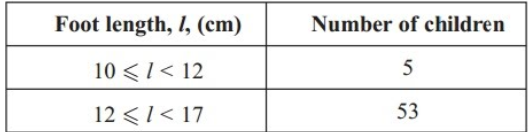 3. Primary /Secondary DataPrimary Data – collected yourself for a specific purpose.Secondary Data – collected by someone else for another purpose.Primary Data – data collected by a student for their own research project.Secondary Data – Census data used to analyse link between education and earnings.4. MeanAdd up the values and divide by how many values there are.The mean of 3, 4, 7, 6, 0, 4, 6 is 5. Mean from a Table1. Find the midpoints (if necessary)2. Multiply Frequency by values or midpoints3. Add up these values4. Divide this total by the Total FrequencyIf grouped data is used, the answer will be an estimate.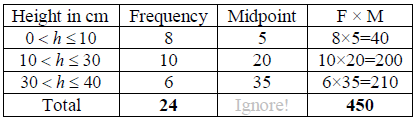 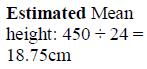 6. Median ValueThe middle value. Put the data in order and find the middle one.If there are two middle values, find the number half way between them by adding them together and dividing by 2.Find the median of: 4, 5, 2, 3, 6, 7, 6Ordered: 2, 3, 4, 5, 6, 6, 7Median = 57. Median from a TableUse the formula  to find the position of the median. is the total frequency.If the total frequency is 15, the median will be the position8. Mode /Modal ValueMost frequent/common.Can have more than one mode (called bi-modal or multi-modal) or no mode (if all values appear once)Find the mode: 4, 5, 2, 3, 6, 4, 7, 8, 4Mode = 49. RangeHighest value subtract the Smallest valueRange is a ‘measure of spread’. The smaller the range the more consistent the data.Find the range: 3, 31, 26, 102, 37, 97.Range = 102-3 = 9910. OutlierA value that ‘lies outside’ most of the other values in a set of data.An outlier is much smaller or much larger than the other values in a set of data.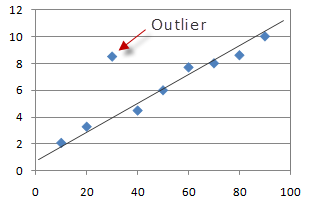 11. Lower QuartileDivides the bottom half of the data into two halves.LQ = valueFind the lower quartile of: 2, 3, 4, 5, 6, 6, 7value  312. Lower QuartileDivides the top half of the data into two halves.UQ = valueFind the upper quartile of: 2, 3, 4, 5, 6, 6, 7value  613. Interquartile RangeThe difference between the upper quartile and lower quartile.The smaller the interquartile range, the more consistent the data.Find the IQR of: 2, 3, 4, 5, 6, 6, 7